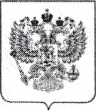 О проведении семинара «Цифровой триатлон 2023»Департамент подготовки, профессионального развития и социального обеспечения педагогических работников Минпросвещения России (далее - Департамент) информирует о проведении 26 октября 2023 года ежегодного семинара в дистанционном формате для широкой аудитории по вопросам цифровой грамотности и информационной безопасности «Цифровой триатлон 2023» (далее - Семинар).Семинар проводится в целях совершенствования профессионального мастерства педагогических работников и управленческих кадров системы общего, дополнительного образования детей и профессионального образования в сферах цифровой грамотности и информационной безопасности.Программа Семинара объединит интерактивные тренинги и практические занятия по самым актуальным вопросам развития цифровой грамотности и обеспечения информационной безопасности. В ходе семинара будут представлены лучшие методические разработки и решения по использованию российских цифровых сервисов в сфере образования.Тематические направления Семинара:«Я учусь»: непрерывное профессиональное развитие педагога, формирование командного мышления, взаимодействие с коллегами;«Я учу»: использование российских цифровых сервисов в педагогической практике, включая Библиотеку цифрового образовательного контента;«Я управляю»: цифровая дидактика в работе классного руководителя и управленческой команды образовательной организации.Форматы участия:заочная сессия (презентация без выступления);очная сессия (устное выступление);статья для публикации в электронном сборнике;участие в качестве слушателя.В рамках подготовки к Семинару запланирована работа «Летней школы спикеров». Эксперты ФГАОУ ДПО «Академия Минпросвещения России» проведут обучающие занятия и мастер-классы по различным вопросам подготовки к участию в Семинаре.С дополнительной информацией о Семинаре можно ознакомиться на специализированном Интернет-ресурсе https://apkpro.rii/proekty/tsifrovov-triatlon/.Регистрация участников Семинара и прием заявок от спикеров и авторов научно-методических статей проходит с 3 мая до 1 октября 2023 года.Электронная форма регистрации участников Семинара доступна по ссылке: https://quick.apkpro.rU/q/eJof22pl.Запись в «Летнюю школу спикеров» проходит до 1 июня 2023 года, на этот же день запланировано ее открытие.По окончании Семинара для спикеров, авторов статей и участников заочной сессии предусмотрена выдача электронных сертификатов.К участию в Семинаре приглашаются: представители региональных органов управления образованием и институтов развития образования, педагогические работники и управленческие кадры системы общего, дополнительного образования детей и профессионального образования.Формат проведения Семинара: дистанционно на площадке ФГАОУ ДПО «Академия Минпросвещения России» 26 октября 2023 года с 11:00 до 16:00 (МСК).По всем вопросам можно обращаться: ФГАОУ ДПО «Академия Минпросвещения России», Центр цифровых технологий образования: тел. +7 (495) 969-26-17, доб. 7300, e-mail: ccto@apkpro.ru.ДОКУМЕНТ ПОДПИСАНЭЛЕКТРОННОЙ подписьюСертификат 2F6E77AA33C82F803075CC6FD87938C6B72CA6F2Владелец Благинин Алексей ГеннадьевичДействителен с 27.04.2022 по 21.07.2023Юрченкова М.Г.(495) 587-01-10, доб. 2928